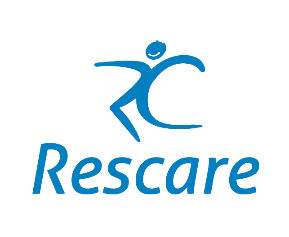 Charity Gift Aid Declaration In order to Gift Aid your donation you must tick the box below:I want to Gift Aid my donation of £______________ and any donations I make in the future, or have made in the past 4 years to RescareI am a UK taxpayer and understand that if I pay less Income Tax and/or Capital Gains Tax thanthe amount of Gift Aid claimed on all my donations in that tax year it is my responsibility to pay anydifference.My DetailsTitle ____________________ First name or initial(s) _________________________________Surname _____________________________________________________________________Full Home address _______________________________________________________________________________________________________________________________________________________________________________________________________________________Postcode __________________________         Date ___________________________________Please notify the charity if you:want to cancel this declarationchange your name or home addressno longer pay sufficient tax on your income and/or capital gainsIf you pay Income Tax at the higher or additional rate and want to receive the additional tax relief due to you, you must include all your Gift Aid donations on your Self-Assessment tax return or ask HM Revenue and Customs to adjust your tax code.Please forward this declaration to:  Rescare, 19 Buxton Road, Stockport, SK2 6LSRescare - The Society for Children and Adults with Learning Disabilities and their Families.Regd Charity no. 1112766